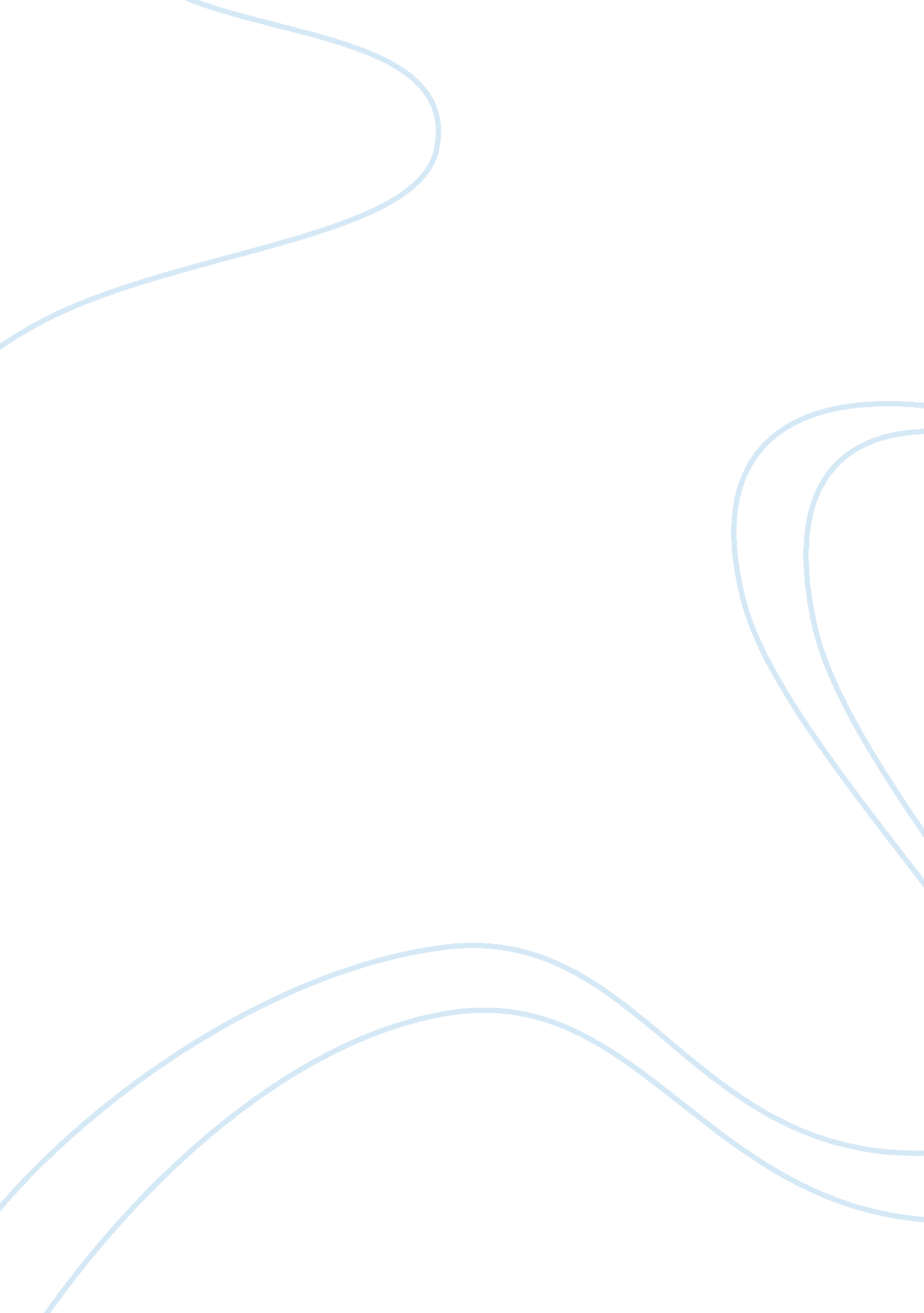 Free nurture vs nature essay sampleExperience, Belief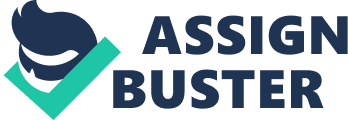 It is true that the older people grow the harder it becomes for them to change. This hypothesis is marked by several reasons. Just investigating from how character is developed, we find out that the character is a collection of small practices that happen over time. It is not a one-day’s event. The experiences that one has hard shape their worldview and their perception of life. This is the essence of nurture. The environment shapes one. Their beliefs and ways of life become oriented to their daily interaction. From the psychological point of view, people learn during the formative state; that is the teen ages. As people grow older, their ideas and beliefs tend to be fixed to what they have already known. Their epistemology tends to be rigid and stagnant. Introducing a new system of belief or introducing change in the life of a grown up person tend to take time just the way developing the habits or the concepts they hold grew overtime. 
Most people whom I know are religious people. This concept ties very closely with the religious beliefs of most people. Most often people subscribe to various religious beliefs not because they like but because they were socialized in them when they were, young of which, changing their religious view may be very difficult. 
It is a common belief that one’s genetic composition informs one’s ability to change. This is a fallacious approach to this issue. Belief, which informs once adamancy, is a result of social orientation and cultural belief. It is a result of behavior that has taken root in somebody over time, for instance, tow identical twins put in different environments would have different worldviews when exposed to different social and cultural outfit. Some also when put in the same environment may have either the same behaviors or different behaviors depending on their interactions. 